EJERCICIO N°3Caravaca……......................http://www.corazones.org/lugares/espana/caravaca/caravaca.htmArroz de calasparra…………………..http://www.arrozdecalasparra.com/Ikercasillas……………………………….http://ikercasillas.org/Jupiter………………………………………http://www.solarviews.com/span/jupiter.htmFeudalism…………….....................http://www.fortunecity.es/imaginapoder/humanidades/587/feudalismo.htm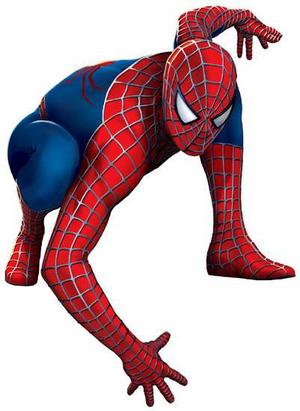 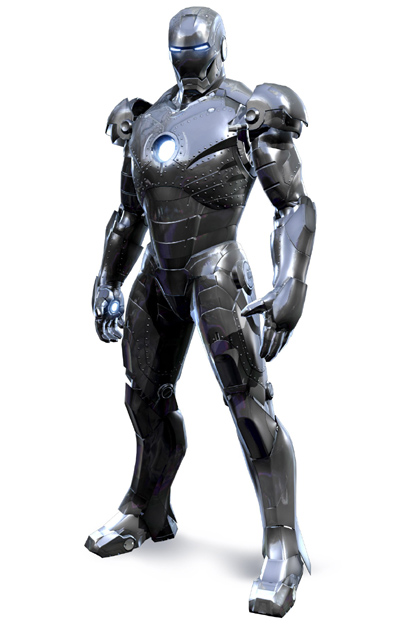 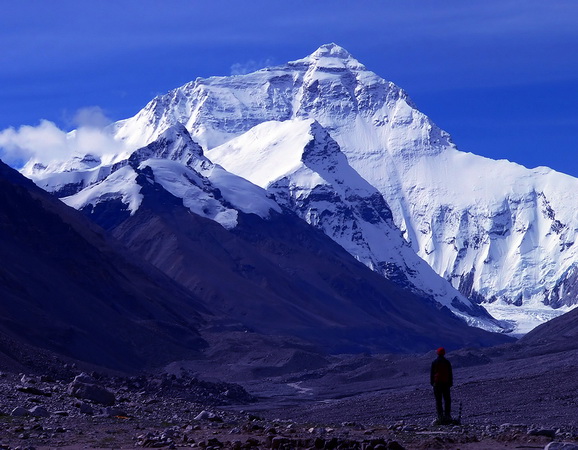 http://www.laverdad.es/http://www.laverdad.es/alicante/http://www.laverdad.es/albacete/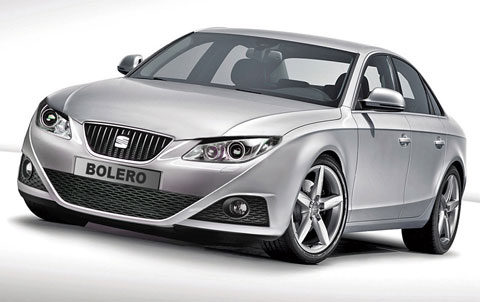 